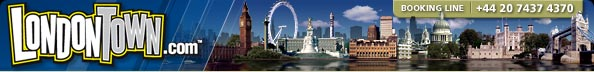 Worksheet DExercise 3:	Sightseeing in  3A	Go to Google Maps and look for the information.1	What is the nearest tube station2	Which lines pass through that station?B	Write down the answers to the 6 questions:AttractionNearest stationTube lines12 Dungeon3 Eye4’s5 Zoo67Madame Tussaud’s8910The Globe11)2)3)4)23456